                                                                                                                             إختبار للثلاثي الثالث في مادة 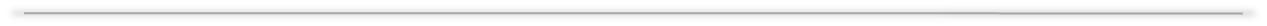 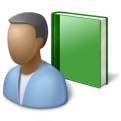 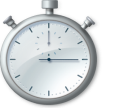 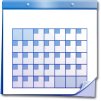 	الرياضيات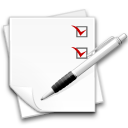 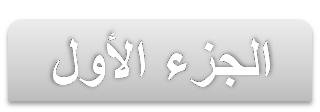 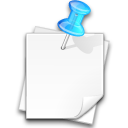 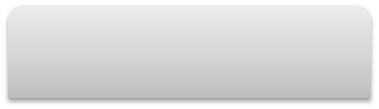 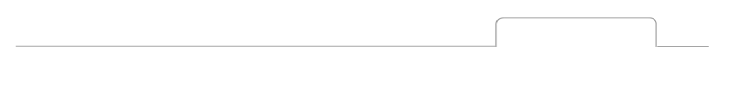 في معلم متعامد و متجانس 1/ علم النقط التالية  A( 0,1)  ،  B( +2,+3)  ،  C(4,1) 2/  ما نوع المثلث  ABC 3/ F نقطة تقاطع المستقيم (BC) مع محور الفواصل ، قيس الزاوية   هو 450 ، ماهو قيس الزاوية     4/ أنشئ الدائرة المحيطة بالمثاث  ABC  باستعمال 6Kg من الطلاء يمكن تغطية 21m²  1/ كم كيلوغرام (Kg) من الطلاء يلزم لتغطية 35m² 2/ ماهي المساحة الممكن تغطيتها 1.5Kg  من الطلاء 3/ ضع هذه المعلومات في جدول تناسبية .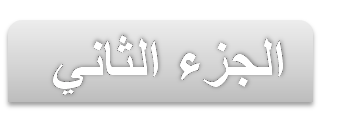 في مركز إصطياف لشاطئ سجلنا النسب المئوية للوحة رقم التسجيل لسيارات المصطافين حسب الجدول الآتي 1/ ماهي النسبة المئوية للسيارات التابعة لولاية بومرداس ؟2/ اذاعلمت أن عدد السيارات التي دخلت هذا المركز هو 450 سيارة ، ماهو عدد السيارات التابعة لولاية الجزائر3/ مثل معطيات هذا الجدول بمخطط دائري .Belhocine : https://prof27mah.weebly.com/الجزائرتيبازةبومرداسالبليدةالولاية40%25%x15%النسبة المئوية